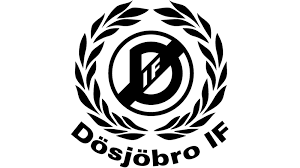 Augusti, 2022Kioskansvarig för föreningen beställer alla varor till kiosken. Varje lag har två kioskveckor/ år. I matchschemat som läggs upp på laget.se, finns vilken vecka ni blir tilldelad. Kioskansvarig för laget ansvarar för att göra kioskschemat och dela ut passen till föräldrar i laget. Kan ni inte de dagar ni bli tilldelade ansvarar man själv för att byta dag och pass. Ibland infaller er vecka på röda dagar, då kiosken har öppet. Kolla över matchschemat inför er vecka, och under veckans gång, då matcher kan bli inställda eller flyttade. OBS! Ändrad prislista och nytt gällande erbjudande from Augusti, 2022Förberedelser inför kioskpass• Den vecka laget har kiosken hämtas kassa och nycklar, på måndagen, hos Thomas Krona på Absalons väg 7 i Dösjebro. Ring kvällen innan! Tele. 046-77 57 63 eller 0738-30 60 90 • Vid knattespel och vid A-lagsmatcher rekommenderar vi att ni bemannar med 3st, övriga matchdagar kan bemanningen vara 2st. På vardagar när det endast är träning är det valfritt att sätta 1 eller 2st. • Träningsdagar mån-tors, är öppettiderna 17.30-ca 20.00 Till matcher ska det bemannas en timme före matchstart • Vi har idag inget Oldboyslag utan ett U2, då skall kiosken vara öppen • Så här ser de olika lagens matchtider ut: Senior, junior,17år och 16 år spelar 2x45 min15 år spelar 2x40 min13-14år spelar 3x25 min10-12år spelar 3x20 min9 år spelar 3x15 minKIOSKSCHEMA!Inför öppning och under passet	Kiosken ska bemannas minst en timma innan öppning/matchstartFörkläde ska användasKoka kaffe i god tid innan öppningVärm på korv, lite i taget. OBS! glöm inte sätta på timern ovanför spisen. Det går mer korv helger då det är mycket matcher, Ta fram toast till kylen om det inte redan finns, OBS! finns 2 sorter, ost/kalkonskinka och enbart ost. Tina bullar värm sedan kanelbullarna i ugnen, 220 grader ca 10 min. Vid A och U-lagsmatcher ska det sättas in 16 burkar läsk till vardera lag. (ibland gör tränarna det)Om det blir lång kö- öppna lucka 2 och led in den delen av kön via klubbhuset. Domare och bollkallar bjuds på en korv, läsk eller kaffe/kaka. Vi lämnar inte pant på burkar eller PET-flaskor. Under kioskpassetMinst en vuxen ska alltid vara i kioskenFörvara inte kassan i kiosken när den är obemannadOm något i sortimentet börjar ta slut/är slut skriv upp på lista i kiosken.Tar något slut som inte är akut, så är det slut och skriv upp det på listan. Är det akut, kontakta Sara och gå bort till handlar´n och köp, men uppge ditt namn, att det är till kiosken och kundnummer 106.  Endast akutainköpKöp kan ske kontant, swish (finns i kiosken, nummer och Qr – kod), kort. Vid kortköp och swish skriv in vad som handlas, på knapparna märkt med produkten i appen Izettle. Tryck på varje produkt så läggs produkterna ihop. Se vidare info ”ta betalt med Izettle”.Vi säljer profilprodukter, keps, vattenflaska, t-shirt, benskyddstejp. Finns separat prislista. Sätt gärna fram vid luckan så att de syns. Vid A-lagsmatcher säljs hamburgare med bröd inkl. sallad, tomat, gurka, hamburgardressing och ketchup. Se vidare info ”rutin hamburgargrillning”. Inför stängningTöm alla sopkorgar och sätt i nya påsar. (inne i kiosken, toaletten i klubbstugan, utanför kiosken, papperskorgarna längs planerna och de tre toaletterna utanför omklädningsrummen, glöm inte papperskorgarna vid Konstgräset. Om det är något som håller på att ta slut skriv upp på listan i kiosken.Ställ undan kakor och godisSläng överbliven korv, skriv upp på inventeringslistan hur många som slängs. Sätt in ketchup och senap i kylen. Fyll på dricka i kylen. Se till att det finns tinad korv, korvbröd och toast i kylen till nästa pass. Skriv in i listan hur många förpackningar som tas fram.Ta in flaggor och burk/PET-insamlingen. Måndagar och torsdagar sortera panten, burkar för sig och PET för sig, i gröna påsar. Finns i låda märkt ”gröna pantsäckar” i kiosken. Låt påsarna stå kvar i kiosken. Torka av bord och bänkar utomhusLås kioskluckanOm något lag gör uttag från kiosken, så skall detta signeras av behörig ledare med namn, telefon och lag. Lägg denna lapp i kassan. Våttorka golvet i kiosken. När kioskpasset är slut, räkna kassan, ta bort växelkassa (info finns i kassalådan) och lägg resten i ett kuvert underst i kassan.Kassan lämnas vidare till nästa som ska ha kioskpasset. Efter sista passet i er vecka lämnar ni kassan till Thomas Krona. (Absalons väg 7, Dösjebro)Vid frågor eller problem gällande kioskenKontakta kioskansvarig Sara Alm på 0702 58 85 47. Är det inte akut kan mail skickas till: veronica.terning@gmail.comTa betalt med IZettle!                                  Kortläsaren är ansluten när det står ”sätt i/dra kort”Tryck på produktenTryck på de produkter kunden vill ha.Tryck på ”ta betalt”Tryck på ”ta betalt” längst ner på sidan. Välj sedan kort/swish/kontant.Vid kortbetalning PIN – kodTryck på ”kort”Be kunden sätta i kortet i kortläsaren och knappa in sin PIN- kod och avsluta med bock (blå knapp). När transaktionen är godkänd kan kunden ta sitt kort från kortläsaren. Vid kort betalning blippBe kunden sätta kortet inom 5 cm ovanför kortläsaren.Har kunden inte tidigare aktiverat kontaktlös betalning med kortet kan kunden behöva bekräfta köpet med Pin-kod. Olika kortutgivare har olika beloppsgräns för kontaktlösa köp. Är beloppet högre än vad kortutgivaren medgett kan transaktionen ändå genomföras kontaktlöst, men måste bekräftas med PIN – Kod. När transaktionen är godkänd kan kunden ta sitt kort från kortläsaren. Vid swish betalning Tryck på ”swish”Be kunden betala med swish antingen med swishnumret eller QR kod. När kunden visat att hen har betalat med swish, tryck på betalningsmottagaren. Vid kontantbetalningTryck på ”kontant”Ta emot kontanterna och ge tillbaka växel. Fråga om kunden vill ha kvitto.Skriv in kundens e-postadress för att skicka ett digitalt kvitto.Om kvitto inte önskas tryck på ”återgåKLART!Användarnamn: kiosk@dosjobroif.com Lösenord: dif771812OBS!Lämna inte den kontanta kassan obevakad. Inga barn får stå ensamma i kiosken, endast Vara behjälplig med vuxen!Grillar finns på baksidan i ett förråd. 1 person behöver vara avsedd för att grilla.InköpInköp av varor för hamburgargrillning sköts av kioskansvarig. FörvaringHamburgarna förvaras i frys tills de ska användas. Hamburgerbröden finns i frysen, men kan tas fram för att tina upp i rumstemperatur. Glutenfriahamburgarbröd i frys tinas vid behov. Oöppnade ketchup – hamburgardressingsflaskor i rumstemperatur, öppnade flaskor i kyl. Lök och tomat i svalt förråd, tills de är uppskurna då de förvaras i kyl fram till användning. Isbergssallad i kyl både före och efter beredning. FörberedelserAnvänd handskar. Finns i lådan märkt ”handskar”. Tomat, lök och isbergssallad sköljs, skalas, skäres och förvaras i burkar i kyl tills användning. Sätt ut lite i taget och fyll på efterhand. GrillningHamburgare grillas efterhand som de efterfrågas och varmhålls inte längre än 45 minuter, termometer finns på plats så kontroll kan göras så att hamburgarna nått en temperatur på minst 72 grader. Under grillning används verktyg avsedda för detta ändamål. Förkläde skall användas och handskar finns. FörsäljningAll försäljning och betalning sköts av kiosken, där man får ett hamburgerbröd. Vid grillarna får man själv ta tillbehören med avsedda verktyg och av den som grillar får man sin hamburgare.               Prislista profilprodukter!Benskyddstejp 10 krTubhalsduk 40 krVattenflaska 40 krT-shirt 200 krKeps 150 krBetalas med kort/Swish (i meddelanderutan skriv ”profilprodukt” Kepsar finns i lådan under godisTröjorna är väldigt små i storleken, rekommenderas en storlek större än vad man brukar använda, och finns ovanpå skåpen, skötselråd finns till höger om kioskluckan. Vattenflaskor, finns i nedre skåp till höger. Benskyddstejp och Tubhalsduk finns i låda till vänster om ”kioskluckan”. PRISLISTA! Uppdaterade priser på vissa produkter med start Augusti, 2022(godis, läsk säljs alla dagar kiosken är öppen.)Kaffe/ The                                                          10 krVarmchoklad                                                      10 krLäsk/vatten                                                         15 krPowerade                                                            20 krSugrörsdricka                                                     10 krSmal korv m bröd                                               20 krTjock korv ”melle” med bröd                             30 krVegetarisk korv med bröd                                  20 krVi har glutenfritt korvbrödToast ost/kalkon, bara ost                                   25 krKanelbulle, nybakad                                           15 krVi har glutenfria bullarHavreboll                                                            10 krKexchoklad                                                         15 krKlubba                                                                   5 krAhlgrens bilar                                                      20 krGott & blandat                                                     20 krChips/ostbågar                                                     15 krNicks chocolate wafe                                           15 krNicks Crunchy caramel                                        15 krNicks proteinbar, cookie dough                           20 krNicks proteinbar, peanut                                      20 krVåra erbjudandeKaffe och kanelbulle                                           20 krKexchoklad och valfri läsk                                 25 krAlla priser finns på utsidan av kiosken, till vänster!                                                                                                                Uppdaterad Veronica och Sara, 2022-08-01Vecka XXAnsvarig för nyckel!Måndag XXTräning 17.30-ca 20.00XXTisdag   XXTräning                         17.30-ca 21.00XXOnsdag XXTräning17.30-ca 20.00XXTorsdag XXTräning                            17.30- ca 20.00XXFredag   XXTräning 17.30- ca 20.00XXLördag   XXMatch XX, start XXMatch XX, start XXMatch XX, start XXMatch XX, start XXXXXXSöndag  XXMatch XX, start XXMatch XX, start XXMatch XX, start XXXXXX       Inventering    Antal förpackningar  DatumKorvKorvbrödToastHamburgareAntal styck slängs efter passkorvHamburgare   tas fram efter pass